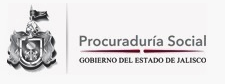 DIRECCIÓN DE ASUNTOS INTERNOSRelación de Procedimientos Sancionatorios correspondientes al periodo del año 2017Fecha de elaboración: Febrero 2017No. de ExpedienteFecha de IncoaciónDenuncianteServidor Público DenunciadoCargo del DenunciadoEstado ProcesalSanción ImpuestaOrigen de la SanciónPROCEDIMIENTOS SANCIONATORIOS PENDIENTES POR RESOLVER CORRESPONDIENTES AL AÑO 2016PROCEDIMIENTOS SANCIONATORIOS PENDIENTES POR RESOLVER CORRESPONDIENTES AL AÑO 2016PROCEDIMIENTOS SANCIONATORIOS PENDIENTES POR RESOLVER CORRESPONDIENTES AL AÑO 2016PROCEDIMIENTOS SANCIONATORIOS PENDIENTES POR RESOLVER CORRESPONDIENTES AL AÑO 2016PROCEDIMIENTOS SANCIONATORIOS PENDIENTES POR RESOLVER CORRESPONDIENTES AL AÑO 2016PROCEDIMIENTOS SANCIONATORIOS PENDIENTES POR RESOLVER CORRESPONDIENTES AL AÑO 2016PROCEDIMIENTOS SANCIONATORIOS PENDIENTES POR RESOLVER CORRESPONDIENTES AL AÑO 2016PROCEDIMIENTOS SANCIONATORIOS PENDIENTES POR RESOLVER CORRESPONDIENTES AL AÑO 201612/201605 de Abril Contraloría del Estado de JaliscoJulia Elia Medina HernándezEx servidor público11/Mayo/2016.- Notifican Amparo en contra de Procedimiento.  12/Mayo/2016.- Se notifica fecha de Audiencia. 23/mayo/2016.- Se desahoga y se suspende Audiencia para presente d prueba documental y testimonial. 24/junio/2016.-  Se desahoga prueba testimonial, se suspende audiencia, se señala para el 6 de julio. 6/julio/2016.-  Se difiere Audiencia.Se sobresee el Amparo con fecha 6 de julio de 2016, y en fecha 7 de noviembre se admite el recurso de revisión. Pendiente por resolver.Falta de declaración patrimonial final15/201623 de junio Contraloría del Estado de JaliscoElva Patricia Herrera TorresEx servidor público23/junio/2016.- Acuerdo de incoación de procedimiento. 30/junio/2016.-  Se notifican a las partes01/julio/2016.- Se notifican incoada por cédula de notificación.10/agosto/2016.- Se celebra la Audiencia de pruebas y alegatos y no se presenta la incoada.PendientePendiente por resolver Falta de declaración patrimonial final16/201616 de diciembre Contraloría del Estado de JaliscoJorge Antonio Flores González Ex servidor público16/diciembre/2016.- Acuerdo de incoación 04/enero/2017.- Se notifica a las partes05/enero/2017.- Se notifica al incoado12/enero/2017.- Se tiene por recibido los informes del incoado y la Dirección de Recursos Humanos.Pendiente por señalar fecha para audiencia Falta de declaración patrimonial final17/201616 de diciembre Contraloría del Estado de JaliscoJorge Luis del Toro ÁlvarezEx servidor público16/diciembre/2016.- Acuerdo de incoación 04/enero/2017.- Se notifica a las partes06/enero/2017.- Se notifica al incoado12/enero/2017.- Se tiene por recibido los informes del incoado y la Dirección de Recursos Humanos. Pendiente por señalar fecha para audienciaFalta de declaración patrimonial final18/201616 de diciembre Contraloría del Estado de JaliscoJuan Manuel Franco Villalobos Ex servidor público16/diciembre/2016.- Acuerdo de incoación 04/enero/2017.- Se notifica a las partes05/enero/2017.- Se notifica al incoado12/enero/2017.- Se tiene por recibido los informes del incoado y la Dirección de Recursos Humanos.Pendiente por señalar fecha para audienciaFalta de declaración patrimonial finalPROCEDIMIENTOS SANCIONATORIOS DEL AÑO 2017PROCEDIMIENTOS SANCIONATORIOS DEL AÑO 2017PROCEDIMIENTOS SANCIONATORIOS DEL AÑO 2017PROCEDIMIENTOS SANCIONATORIOS DEL AÑO 2017PROCEDIMIENTOS SANCIONATORIOS DEL AÑO 2017PROCEDIMIENTOS SANCIONATORIOS DEL AÑO 2017PROCEDIMIENTOS SANCIONATORIOS DEL AÑO 2017PROCEDIMIENTOS SANCIONATORIOS DEL AÑO 201701/201717 de enero 2017Contraloría del Estado de JaliscoLuis Figueroa Sahagún Ex servidor público 17/enero/2017.- Acuerdo de incoación26/enero/2017.- Se notifica a las partesPendiente por notificar al incoadoPendiente por notificar al incoadoFalta de declaración patrimonial final